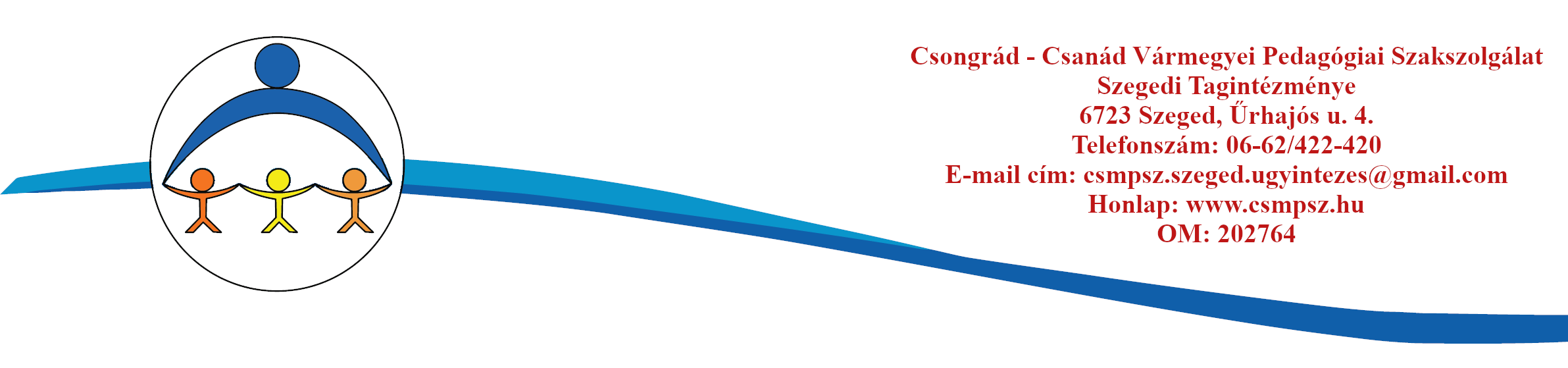 JELENTKEZÉSI LAP ERŐFORRÁS-CSOPORTSÉRÜLT GYERMEKET NEVELŐ SZÜLŐK VESZTESÉGEINEK FELDOLGOZÁSÁT SEGÍTŐ SORSTÁRS CSOPORT I. Személyi adatokÉrkezett:Jelentkező neve:Jelentkező neve:Lakcím:Lakcím:Telefonszám:Telefonszám:E-mail:E-mail:II. Csoportról Van olyan kérdése, kiegészítése, amit fontosnak tart megosztani velünk? Van olyan kérdése, kiegészítése, amit fontosnak tart megosztani velünk? A csoport kéthetente hétfő délutáni időpontban lesz megtartva. Preferált kezdési időpontok az Ön számára (több időpontot soroljon fel):A csoport kéthetente hétfő délutáni időpontban lesz megtartva. Preferált kezdési időpontok az Ön számára (több időpontot soroljon fel):Tájékoztató:10 alkalmas önsegítő erőforrás-csoport indul sérült gyermeket nevelő szülők számára. Csoport a 2. alkalomtól zárttá válik, így a csatlakozás ettől kezdve már nem lehetséges. A csoport a jelentkezőkkel való telefonos egyeztetés után indul októberben. Nyilatkozat:Vállalom, hogy a Szakszolgálatot lehetőség szerint előzetesen értesítem, amennyiben nem tudok megjelenni a megbeszélt időpontban.A fentiekkel egyetértek, és jelentkezem a csoportra: .………………………………………….               aláírásDátum:  ……………………………………….                                                                                             .………………………………………….               aláírás